様式第１号（第5条関係）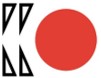 (一財)熊本県建築住宅センター被災木造住宅耐震診断事業に基づく耐震診断申込書１．申込を行う工務店等　　　　　　　　　　　　　　　　　　　　　　　　令和　　　年　　　月　　　日　２．対象住宅の概要　　※戸建て木造住宅が対象です　　　　　※一時的に避難しているときは、「居住者あり」としてください。 【所有者等記入事項】(裏面もあります。)私が（□所有・□居住・□その他（　 　　　　　　　　　　））する上記２の住宅については、令和2年7月豪雨で被災し、応急修理と併せて耐震改修工事を行う予定ですので、上記１の工務店等が(一財)熊本県建築住宅センター被災木造住宅耐震診断事業に基づく耐震診断に申し込むことを承諾します。令和　　年　　月　　日　　　　所有者等　氏名　　　　　　　　　　　　　　　　　　　印　　　　　　　　　　　　　　　　　　　　　　　連絡先電話番号　（　　　　―　　　　―　　　　　　　）４．注意事項耐震診断事業の申し込みにあたっては、以下の記載事項をしっかりとお読みになり、内容についてご理解、ご承知いただいた上で、お申し込みください。虚偽その他の不正の行為により申し込みされたことが確認された場合は、耐震診断を行わない場合があります。耐震診断の結果、耐震性能を満たしていることが確認された場合は、以降の耐震改修等の補助は受けることはできません。本耐震診断では、不利な条件を仮定して耐震診断を行うことがあるため、実際の耐震性より低く評価されることがあります。補助を受けて耐震改修工事を行う場合は、事前に耐震改修設計が必要ですが、その際の詳細な調査の結果、耐震性能を満たしていることが確認された場合は、耐震改修工事の補助は受けることができません。(4)　申込書は、必要な箇所をご記入いただき、事務局へ持参又は郵送でお願いします。(5)  署名又は記名・押印がない場合は、お申込みをお受けすることができませんので、ご了承くださいますようお願いします。アンケート申込書提出・連絡先※事務局 記入欄所在地会社名所属団体名フリガナ予定する耐震改修が補助対象となるかの市町村確認予定する耐震改修が補助対象となるかの市町村確認代表者氏名　　　　　　　　　 　印　□確認済（□補助対象見込・□対象外）　□未確認（未確認の理由）□確認済（□補助対象見込・□対象外）　□未確認（未確認の理由）電話番号担当者名携帯電話担当者名住宅の所在地〒〒〒居住者居住者□あり　□なし　なしの場合、理由記載必要(理由)住宅の所在地〒〒〒形態形態□専用住宅 □併用住宅(用途　　 　   )構造等木造一戸建 （　平屋 ・ ２階建　・　３階建　）木造一戸建 （　平屋 ・ ２階建　・　３階建　）木造一戸建 （　平屋 ・ ２階建　・　３階建　）着工年着工年（※わかる範囲でご記入ください）明・大・昭・平 （　　）年（　　）月床面積（※わかる範囲でご記入ください）１階（　　　　　　）　ｍ２　・　坪２階（　　　　　　）　ｍ２　・　坪３階（　　　　　　）　ｍ２　・　坪（※わかる範囲でご記入ください）１階（　　　　　　）　ｍ２　・　坪２階（　　　　　　）　ｍ２　・　坪３階（　　　　　　）　ｍ２　・　坪（※わかる範囲でご記入ください）１階（　　　　　　）　ｍ２　・　坪２階（　　　　　　）　ｍ２　・　坪３階（　　　　　　）　ｍ２　・　坪増築の有無増築の有無□なし□あり（増築した年　　 　　　年頃）令和2年7月豪雨での被害の状況□全壊　□大規模半壊　□半壊□準半壊　□その他(              )□全壊　□大規模半壊　□半壊□準半壊　□その他(              )□全壊　□大規模半壊　□半壊□準半壊　□その他(              )罹災証明の有無罹災証明の有無□あり　　　□なし生活再建支援金（加算支援金）受給の有無生活再建支援金（加算支援金）受給の有無□あり　　再建方法　□補修　　□建設・購入　□なし□あり　　再建方法　□補修　　□建設・購入　□なし□あり　　再建方法　□補修　　□建設・購入　□なし□あり　　再建方法　□補修　　□建設・購入　□なし□あり　　再建方法　□補修　　□建設・購入　□なし【昭和56年6月以降に着工した住宅の場合は、熊本地震の被害に関する記載が必要です。】【昭和56年6月以降に着工した住宅の場合は、熊本地震の被害に関する記載が必要です。】【昭和56年6月以降に着工した住宅の場合は、熊本地震の被害に関する記載が必要です。】【昭和56年6月以降に着工した住宅の場合は、熊本地震の被害に関する記載が必要です。】【昭和56年6月以降に着工した住宅の場合は、熊本地震の被害に関する記載が必要です。】【昭和56年6月以降に着工した住宅の場合は、熊本地震の被害に関する記載が必要です。】【昭和56年6月以降に着工した住宅の場合は、熊本地震の被害に関する記載が必要です。】熊本地震での被害の有無□あり　　　□なし被害概要（         　　　 　）□あり　　　□なし被害概要（         　　　 　）熊本地震の罹災証明書の有無熊本地震の罹災証明書の有無□あり　被害の程度　□全壊　□大規模半壊　□半壊　□一部損壊□なし□あり　被害の程度　□全壊　□大規模半壊　□半壊　□一部損壊□なし添付書類□図面の写し　□現地調査報告書　　□住宅の外観写真(4枚程度)　□住宅内観写真(4枚程度)□所属団体からの推薦書（所属団体が予め建築住宅センターに通知した推薦工務店等の場合は不要。）□令和2年7月豪雨に係る　罹災証明書の写し　又は　罹災状況説明書□平成28年熊本地震に係る 罹災証明書の写し※ 又は　罹災状況説明書※　　　　　　　　　　　　　　　　　　　※　昭和56年6月以降に着工した住宅以外の場合は不要。耐震改修工事の予定時期□Ｒ２年度後半　□Ｒ３年度前半　□未定　　□その他（　　　　　　　　　　　　　　　　　　　　　）耐震改修工事の予定時期□Ｒ２年度後半　□Ｒ３年度前半　□未定　　□その他（　　　　　　　　　　　　　　　　　　　　　）個人情報の取扱いに関する同意書耐震診断の実施に際して入手した個人情報を、敷地の存する市町村に提供します。（提供先における個人情報の利用目的）　市町村が耐震改修設計・改修工事、耐震シェルター工事、建替え工事への補助事業を行う際の、予算要求根拠、補助事業を希望される場合の情報提供に利用されます。（提供される個人情報の内容）○耐震診断士派遣申込書に記載されている事項○耐震診断結果（上部構造評点）【所有者等記入事項】（こちらもご記入ください。）上記のとおり、個人情報を取り扱うことに同意します。令和　　年　　月　　日　　　　　　　　　　　　　　住所署名又は記名・押印耐震診断士派遣事業、耐震改修等補助事業を知ったきっかけ□新聞広告　□テレビ　□ラジオ　□県からのたより　□県ホームページ　□市町村広報誌　□回覧板　□市町村ダイレクトメール　□市町村ホームページ　□その他（　　　　　　　　　　　　　　　　　　　　）一般財団法人熊本県建築住宅センター〒862-0950 　熊本市中央区水前寺6丁目32-1一般財団法人熊本県建築住宅センターTel：096-385-0771　Fax：096-285-6966　Mail：soumu@bhckuma.or.jp受付日令和　　年　　月　　日受付者診断者氏名受付方法・持参　・郵送　・その他（　　　　　　　　　　　　　　　　　　　　　　　　　　　　　　）・持参　・郵送　・その他（　　　　　　　　　　　　　　　　　　　　　　　　　　　　　　）・持参　・郵送　・その他（　　　　　　　　　　　　　　　　　　　　　　　　　　　　　　）・持参　・郵送　・その他（　　　　　　　　　　　　　　　　　　　　　　　　　　　　　　）・持参　・郵送　・その他（　　　　　　　　　　　　　　　　　　　　　　　　　　　　　　）